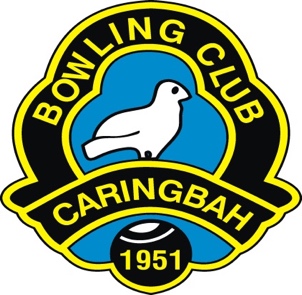 CARINGBAH BOWLING & RECREATION CLUB “the friendly club” BAREFOOT BOWLS PARTY BOOKING FORMContact Name:       __________________________  Phone Number:  _________________________Email:                       _________________________________I have read and understand the “Barefoot Bowls Party Conditions” and agree to abide in full by the terms stated therein. I am aware that at NO TIME is food or drink permitted on the green and that persons under the 10 are NOT permitted on the greens. I also agree that failure to comply with these conditions could result in cancellation of the party. Party Host Signature:   ________________________________Barefoot Co-ordinator Signature:  _______________________________Bowlers must pay at the Bar and receive a receipt and a coloured wrist band.  Only people wearing a wrist band will be allowed to bowl or be on the green at any time.Party Date_____/_____/_____          Party time_______ am /pmNumber of Bowlers____________